Os extintores de AGENTE QUÍMICO ÚMIDO AMEREX são os melhores extintores de incêndio portáteis para aparelhos de cozinha de restaurantes que você pode adquirir. Cada modelo utiliza um agente extintor à base de acetato de potássio misturado especialmente que foi testado e aprovado pela UL para riscos de incêndio em cozinhas de restaurantes. A tendência recente ao uso de aparelhos de cozinha mais eficientes e de óleos vegetais exige a utilização de extintores de incêndio portáteis com maior capacidade de combate a incêndios e maior efeito de resfriamento para combater esses incêndios difíceis com temperaturas muito elevadas.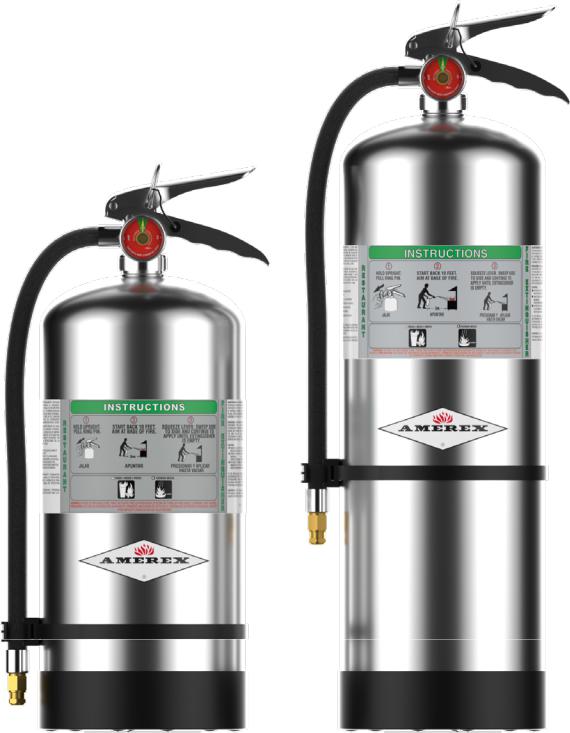 Disponível em dois tamanhos: 6 litros ou 2½ galões - com elegantes cilindros de aço inoxidável e difusores para aplicação com mangueiras e jatos de fácil utilização. A capacidade superior de combate a incêndios do agente químico úmido é liberada exatamente no local necessário, não deixando resíduos químicos secos. Os Modelos C260 e C262 são os extintores de incêndio ideais para uso em cozinha. Eles complementam a proteção automática do equipamento de cozinha existente, fornecendo uma margem extra de segurança.ROBUSTO5 anos de garantia do fabricanteDesign para pressurização diretaCilindros de aço inoxidável polido- Os modelos USCG têm um revestimento durável de tinta em pó de poliéster de alto brilhoVálvulas feitas inteiramente em aço inoxidávelExclusivo cilindro sem fendas e soldado a topoTestado em fritadeiras industriais de acordo com o protocolo de teste ANSI/UL711 e seguro para uso em aparelhos elétricos ligadosAprovado na classificação 2A para atender às exigências de risco de ocupação do código de incêndioFaixa de temperatura de 40°F a 120° FFÁCIL DE USARCarregado de fábricaPino de abertura grande em aço inoxidável Agente extintor descarregado em névoa fina - Ajuda a evitar respingos de gordura e novos focos de fogo durante o resfriamento do aparelhoAplicação precisa do agente extintorCódigos QR e etiquetas bilíngues OPÇÃOOs modelos C260CG e C262CG são aprovados pela USCG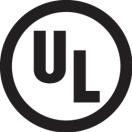 "A Amerex inventou o Extintor de Incêndio Portátil Classe K, especificamente projetado e testado para incêndios em cozinhas comerciais e foi a primeira a levá-lo às cozinhas comerciais.""A Amerex inventou o Extintor de Incêndio Portátil Classe K, especificamente projetado e testado para incêndios em cozinhas comerciais e foi a primeira a levá-lo às cozinhas comerciais."Tipo de agente extintorAgente químico úmidoAgente químico úmidoAgente químico úmidoAgente químico úmidoNúmero do modeloC260C262C260CGC262CGClassificação UL e ULC2A:K2A:K2A:K2A:KCapacidade6 litros2.5 Gal6 litros2.5 GalPeso para transporte (lbs.)221331221331Altura (pol.)19241/219241/2Largura (pol.)9999Profundidade (pol.)7777Alcance (Inicial - Pés)10-1210-1210-1210-12Tempo de descarga (Seg.)5310753107Suporte incluídoParedeParedeParedeParede